Título (e subtítulo, se houver) do artigo  Title (and subtitle, if any) of the article (aqui virão os dados da autoria APÓS aprovação do artigo. No ato da submissão eles deverão estar somente no preenchimento dos metadados da submissão).RESUMOEscreva aqui o resumo, entre 100 e 250 palavras. Fonte: Cambria. Tamanho: 10,5. Espaçamento: simples. Alinhamento: justificado. Busque apresentar seu resumo contendo os seguintes elementos: objetivo do artigo, a metodologia utilizada, os resultados alcançados e as considerações finais.  Palavras–chave: De 3 a 5 palavras separadas por ponto. ABSTRACTTranscreva aqui o resumo para a língua inglesa. Os aspectos de formação são os mesmos do Resumo. Evite utilizer tradutores automáticos, em virtude dos erros que estes costumam apresentar.Keywords: De 3 a 5 palavras separadas por ponto.1 APRESENTAÇÕES GERIAISAcerca das apresentações gerais do arquivo, as margens deverão ser de 3 cm (sentidos superior e esquerdo da página) e de 2 cm (sentidos inferior e direito). A extensão total deve ser, no mínimo, de 15 páginas e no máximo 25. O espaçamento entrelinhas é de 1,5 com alinhamento justificado, sem espaço antes ou depois dos parágrafos. 2 FORMATAÇÃO DAS SEÇÕES  O artigo dividido em seções serve para facilitar a leitura e ter uma compreensão relativamente hierárquica dos assuntos tratados no texto. Não abra uma nova seção ou subseção sem textos. Evite abrir muitas subseções, pois o texto fica bastante fragmentado. Abaixo a formatação que deve ser seguida para título:Seção primária: Caixa alta. Negrito. Fonte Cambria. Tamanho 14. Cor Azul Escuro. Espaçamento 1,5 entrelinhas, sem espaço antes e depois do parágrafo. Alinhamento à esquerda. Exemplo:1 INTRODUÇÃOSeção secundária: Caixa alta. Negrito. Fonte Cambria. Tamanho 12. Cor Azul Escuro. Espaçamento 1,5 entrelinhas, sem espaço antes e depois do parágrafo. Alinhamento à esquerda. Exemplo:2.1 LEVANTAMENTO DOS DADOS Seção terciária: Caixa baixa. Negrito. Fonte Cambria. Tamanho 12. Cor Azul Escuro. Espaçamento 1,5 entrelinhas, sem espaço antes e depois do parágrafo. Alinhamento à esquerda. Exemplo:2.1.1 Tratamento e análise dos dadosSeção quaternária (utilizar somente se houver muita necessidade): Caixa baixa. Negrito e itálico. Fonte Cambria. Tamanho 12. Cor Azul Escuro. Espaçamento 1,5 entrelinhas, sem espaço antes e depois do parágrafo. Alinhamento à esquerda. Exemplo:2.1.1.1 Critérios de seleção3 SOBRE O USO DE TABELAS, QUADROS E FIGURASAs tabelas e os quadros deverão utilizar fonte Cambria, tamanho 11, caixa baixa, com espaçamento simples, sempre contendo seus respectivos títulos (ordenados numérica e progressivamente) e fontes, com alinhamento centralizado. Deve-se negritar somente o termo ‘Quadro’ ou ‘Tabela’, seguido do seu número. O nome do quadro/tabela e a fonte deverão estar em tamanho 10. Abaixo dois exemplos:Quadro 1 – Associações de bibliotecários do Sul do BrasilFonte: Elaborado pelos autores (2021)Tabela 1 – Circulação de materiais no primeiro semestre de 2020Fonte: Elaborado pelos autores (2021).	Quanto ao uso de imagens, certifique-se de que ela seja essencial e contribua para o seu artigo, enriqueça-o ou mesmo traga mais insumos para a compreensão de seu trabalho. Tanto o título como a fonte deverão ser digitados em tamanho 10, caixa baixa, centralizado, espaçamento simples. Somente negritar a palavra Figura, seguido do número. Recomenda-se que a imagem esteja com boa visualização. Por questão de acessibilidade, logo abaixo da fonte, deverá vir a descrição da figura. Descreva todos os elementos que a compõe, apresentando cores, formatos, traços e outros elementos que julgar necessário para que uma pessoa com deficiência visual possa compreendê-la. Esta descrição deverá vir em tamanho 10, espaçamento simples, alinhamento justificado, fonte Cambria.Figura 1 – Logo da FEBAB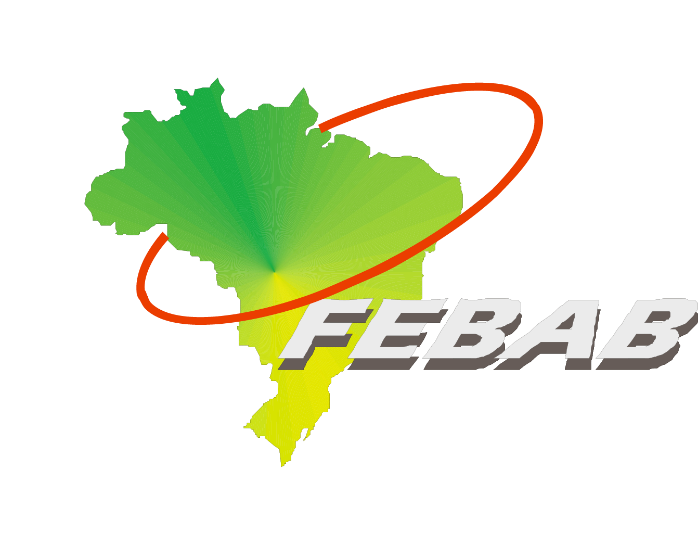 Fonte: FEBAB (2021).Descrição da imagem: Mapa do Brasil, nas cores verde e amarela, circundando por uma elipse na cor vermelha. Um pouco mais abaixo desta elipse, encontra-se a palavra FEBAB, em caixa alta, na cor branca, com letras sombreadas em preto.4 NORMAS ABNT E REFERÊNCIAS	Abaixo a relação de Normas da Associação Brasileira de Normas Técnicas (ABNT) que deverão ser consultadas conforme necessidade.Para citações: ABNT 10520: 2002Para referências: ABNT 6023:2018	As referências que deverão constar na lista rementem somente aos trabalhos citados no artigo. Elas deverão ser apresentadas em fonte Cambria, com alinhamento à esquerda, tamanho 11, espaçamento simples entrelinhas, sem espaço antes e depois de parágrafo.	Todos os nomes dos autores deverão ser apresentados por extenso e não é permitido o uso de travessão para indicar mesma autoria de obras diferentes. Embora a ABNT 10520 não traga estas duas especificações, estamos adotando esta prática por conta dos índices de citação de autor e de publicação. Exemplos:ARELLANO, Miguel Angel. Preservação de documentos digitais. Ciência da Informação, Brasília, v. 33, n. 2, p.15-27, 2004. Disponível em: http://www.scielo.br/pdf/%0D/ci/v33n2/a02v33n2.pdf. Acesso em: 01 out. 2018. BAUMAN, Zygmunt. Modernidade líquida. Rio de Janeiro: Zahar, 2001.BAUMAN, Zygmunt; LYON, David. Vigilância líquida. Rio de Janeiro: Zahar, 2013.SIGLANOMEARBAssociação Rio-grandense de BibliotecáriosACBAssociação Catarinense de BibliotecáriosABPRAssociação Bibliotecária do ParanáMÊSEMPRÉSTIMOSDEVOLUÇÕESRENOVAÇÕESJaneiro897120275Fevereiro956234311Março1.954875740Abril3.8761.285973Maio2.9451.1191.086Junho1.793991805